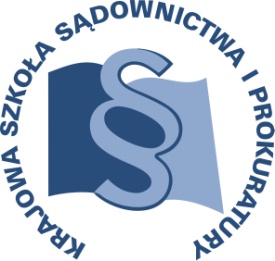 OSU-III-401-329/2016					Lublin, 9 września 2016 r.U13/C/16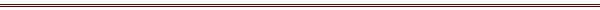 P R O G R A MSZKOLENIA DLA ANALITYKÓW KRYMINALNYCHTEMAT SZKOLENIA:„Szkolenie zawodowe dla analityków kryminalnych”DATA I MIEJSCE:10 – 12 października 2016 r.	Krajowa Szkoła Sądownictwa i Prokuraturyul. Przy Rondzie 531-547 KrakówZakwaterowanie – Dom Aplikanta – wejście od strony ul. Mosiężniczej.Dom Aplikanta położony jest w niewielkiej odległości od Dworca PKP (Kraków Główny) oraz Dworca PKS. Dojazd tramwajami o numerach linii 4,10,14,20 (2 przystanki w kierunku Nowej Huty, należy wysiąść przy Rondzie Mogilskim), linie 5, 50, 52 (1 przystanek tramwajowy). Dojazd bezpośredni z Międzynarodowego Portu Lotniczego w Balicach (odległość 15 km) autobusem o numerze linii 292.ORGANIZATOR:Krajowa Szkoła Sądownictwa i ProkuraturyOśrodek Szkolenia Ustawicznego i Współpracy MiędzynarodowejKrakowskie Przedmieście 62, 20 - 076 Lublintel. 81 440 87 10								fax. 81 440 87 11OSOBY ODPOWIEDZIALNE ZE STRONY ORGANIZATORA:merytorycznie: 					organizacyjnie:prokurator Beata Klimczyk	 		główny specjalista dr Monika Sędłaktel. 81 440 87 34 				tel. 81 440 87 22e-mail: b.klimczyk@kssip.gov.pl		e-mail: m.sedlak@kssip.gov.plWYKŁADOWCY:Tomasz Lejman		prokurator byłej Prokuratury GeneralnejWojciech Szelągowski	prokurator Prokuratury Regionalnejdelegowany do Biura Informatyzacji i Analiz Prokuratury KrajowejJanusz Makarowski	Ministerstwo Finansów, Departament Kontroli SkarbowejZajęcia prowadzone będą w formie seminarium i warsztatów.PROGRAM SZCZEGÓŁOWYPONIEDZIAŁEK	 	10 października 2016 r.od godz. 13.30		Przyjazd i zakwaterowanie uczestników14.00 – 15.00		obiad15.00 – 16.30	Wykorzystanie wyników analizy kryminalnej w nowym modelu postępowania karnego.	Prowadzenie – Tomasz Lejman, Wojciech Szelągowski16.30 – 16.45 		przerwa na kawę lub herbatę16.45 – 18.15 	Wykorzystanie wyników analizy kryminalnej w nowym modelu postępowania karnego.Prowadzenie – Tomasz Lejman, Wojciech Szelągowski18.30 			kolacjaWTOREK			 11 października 2016 r.7.30 – 8.30 	śniadanie8.30 – 10.00 	Dowody i inne materiały wykorzystywane podczas opracowywania analizy kryminalnej – rodzaje, pozyskiwanie i weryfikacja.Prowadzenie – Wojciech Szelągowski10.00 – 10.15 	przerwa na kawę lub herbatę10.15 – 11.45 	Dowody i inne materiały wykorzystywane podczas opracowywania analizy kryminalnej – rodzaje, pozyskiwanie i weryfikacja.Prowadzenie – Wojciech Szelągowski11.45 – 12.30 		obiad12.30 – 13.15	Analiza kryminalna w powszechnych jednostkach organizacyjnych. Inicjowanie, przyjmowanie do realizacji, realizacja i sporządzanie sprawozdania, w tym niezbędne elementy składowe (zajęcia o charakterze seminaryjnym, z symulacją procesów decyzyjnych i dyskusją).Prowadzenie – Wojciech Szelągowski13.15 – 13.30	przerwa na kawę lub herbatę13.30 – 14.15 	Pozycja prawna analityka kryminalnego w nowym Regulaminie biurowości.Prowadzenie – Tomasz Lejman14.15 – 15.45 	Wykorzystanie aplikacji „Deklaracja” oraz innych zasobów bazodanowych w analizie finansowej.Prowadzenie – Tomasz Lejman15.45				kolacjaŚRODA			12 października 2016 r.7.30 – 8.00			śniadanie8.00 – 9.30	Analiza kryminalna w postępowaniach dotyczących przestępstw akcyzowych.	Prowadzenie – Janusz Makarowski9.30 – 9.45			przerwa na kawę lub herbatę9.45 – 11.15	Analiza kryminalna w postępowaniach dotyczących przestępstw akcyzowych.Prowadzenie – Janusz Makarowski11.15 – 12.00		obiadProgram szkolenia dostępny jest na Platformie Szkoleniowej KSSiP pod adresem:http://szkolenia.kssip.gov.pl/login/ oraz na stronie internetowej KSSiP pod adresem: www.kssip.gov.plZaświadczenie potwierdzające udział w szkoleniu generowane jest za pośrednictwem Platformy Szkoleniowej KSSiP. Warunkiem uzyskania zaświadczenia jest obecność na szkoleniu oraz uzupełnienie znajdującej się na Platformie Szkoleniowej anonimowej ankiety ewaluacyjnej (znajdującej się pod programem szkolenia) dostępnej w dniach 17.10.2016r. -17.11.2016 r.Po uzupełnieniu ankiety zaświadczenie można pobrać i wydrukować z zakładki 
„moje zaświadczenia”.